Технологическая карта изделия«Коробочка»Шаблон развертки изделия «коробочка»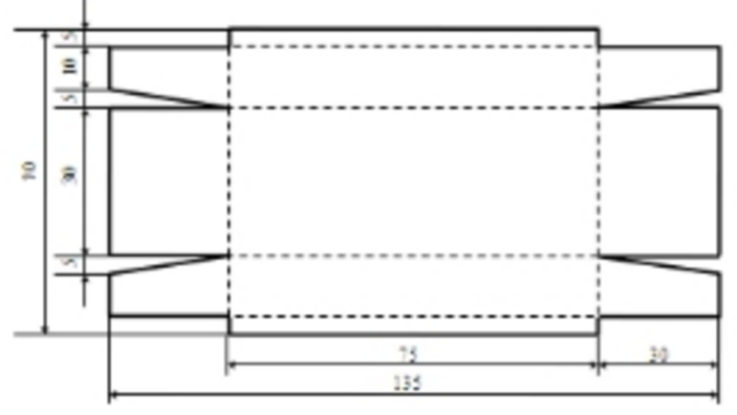 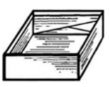 Заготовка: пластина 135х70х0,2 Материал: жестьЗаготовка: пластина 135х70х0,2 Материал: жестьЗаготовка: пластина 135х70х0,2 Материал: жестьЗаготовка: пластина 135х70х0,2 Материал: жестьЗаготовка: пластина 135х70х0,2 Материал: жестьЗаготовка: пластина 135х70х0,2 Материал: жестьЗаготовка: пластина 135х70х0,2 Материал: жесть№ п/пПоследовательность выполнения операцииИзображение Оборудование  Приспособления инструментыинструменты№ п/пПоследовательность выполнения операцииИзображение Оборудование  Приспособления Режущий вспомогательныйИзмерительный Подбор материаловРулеткаНаложить шаблон на лист бумаги. Очертить и вырезать его.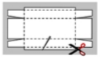 Верстак слесарныйНожницы Приклеить развертку на подготовленный лист жести клеем ПВА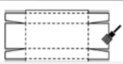 Верстак слесарныйКистьВырезать заготовку по контуру металла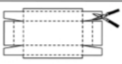 Верстак слесарныйНожницы по металлуЗагнуть и оббить края заготовки 1,2 во внутрь изделия под углом 90о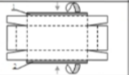 Верстак слесарный, тисы слесарныеМолоток, плоскогубцыЗагнуть поочередно стенки детали под углом 90опо отношению к основанию изделия во внутрь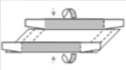 Верстак слесарный, тисы слесарныеМолоток, плоскогубцы, уголокЗагнуть поочередно стенки детали под углом 90о по отношению к боковым стенкам изделия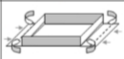 Верстак слесарный, тисы слесарныеМолоток, плоскогубцы, уголокЗагнуть поочередно стенки детали под углом 90о по отношению к основанию изделия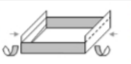 Верстак слесарный, тисы слесарныеМолоток, плоскогубцы, уголокЗагнуть поочередно стенки детали под углом 180о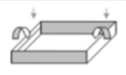 Молоток, плоскогубцы, уголокВерстак слесарный, тисы слесарныеМолоток, плоскогубцы, уголокИзделие обстучать молотком на оправке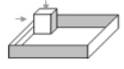 Молоток, плоскогубцы, уголокВерстак слесарный, тисы слесарныеОправка Молоток, плоскогубцы, уголок